О подготовке к олимпиаде обучающихсяВ целях выявления и развития обучающихся, проявляющих выдающиеся способности в различных предметных областях, создания   условий для качественной подготовки школьников к участию во всероссийской олимпиаде школьников в 2021/2022 учебном году приказываю:1. Утвердить:  	         - план работы с одаренными школьниками в 2021/2022 учебном году в соответствии с приложением № 1 к настоящему приказу; -  перечень педагогических работников, ответственных за подготовку школьников к участию во всероссийской олимпиаде в 2021/2022 учебном году по каждому общеобразовательному предмету в соответствии с приложением № 2 к настоящему приказу (по согласованию).2. МКУ «ИМЦ РО»:Обеспечить организацию и координацию работы с одаренными учащимися по подготовке к всероссийской олимпиаде школьников.                                                Срок: в течение учебного года2.2. Осуществить мониторинг достижений одаренных учащихся по итогам их участия в школьном, муниципальном, региональном этапах всероссийской олимпиады школьников.                                               Срок: в течение учебного годаОсуществлять сопровождение обучающихся в отборочном тестировании по подготовке к олимпиаде.                                 Срок: сентябрь 2021 годаРуководителям ОУ: Сформировать банк одаренных учащихся школы.                                               Срок: до 20 сентября 2021 года Разработать план подготовки учащихся к участию во всероссийской олимпиаде школьников в текущем учебном году.                                                Срок: до 20 сентября 2021 годаОрганизовать обучение одаренных учащихся в районной очно- заочной школе «Мир», в областной очно- заочной школе «Созвездие», в областном центре «Гагарин».                                                Срок: в течение года Обеспечить подготовку и участие учащихся в тьюторской подготовке на областном и районном уровне.                                                 Срок: в течение учебного годаОрганизовать сотрудничество с родителями одаренных школьников, предусмотрев при этом психологическое сопровождение семьи, совместную практическую деятельность ребенка и его родителей, поддержку и поощрение родителей на уровне школы, муниципального образования и т.п.                                                         Срок: постоянноПредусмотреть меры стимулирования, адресной материальной помощи и поощрения одаренных школьников и их наставников.                                                  Срок: постоянно                  Контроль за исполнением данного приказа оставляю за собой.Заведующий                                                                                   С.Н. ПавлычеваПлан работы с одаренными школьниками в 2021/2022 учебном годуСписок учителей, ответственных за подготовку учащихся района к олимпиаде.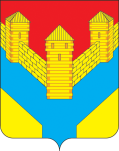 Муниципальное казенное учреждениеОтдел образованияадминистрацииИлекского районаОренбургской областиул.Октябрьская,21с.Илек,Оренбургской области,461350Тел. (35337) 2-21-72,факс 2-21-7256ouo23@obraz-orenburg.ru    Приказ № 203-р от  10.09.2021 Приложение № 1                                                                                                     к приказу отдела образования от__________№_________№Планируемое  мероприятиеСрокОтветственныйПланируемый результат1Первичное анкетирование учащихся на выявление их общей и предметной одаренности, составление банка данных учащихся учителями - предметникамиАвгуст -сентябрь 2021Руководители ОУ Занесение данных учащихся в банк одаренных учащихся.2Разработка программы по работе с одаренными детьми по подготовке к олимпиадамсентябрь- октябрь 2021Зам.директоров по УВР программа3Проведение тестирования обучающихся для включения в подготовку участия в олимпиадеСентябрь2021Зам.директоров по УВРТочечная подготовка участников4Формирование нормативно-правовой базы по работе с одаренными детьмисентябрь- октябрь 2021Заместители директоров  по УВРИващенко Е.В.Приказ об утверждении программыПриказ об утверждении курсов по выбору и факультативовПоложение о стимулирующих надбавках педагогов Положение об индивидуальных образовательных программах одаренных учащихсяПриказы  о проведении школьных конкурсов и конференцийПриказы по проведению олимпиады5Оформление согласий на обработку персональных данных участников олимпиадысентябрь 2021Заместители директоров по УВРОзнакомление учащихся, родителей с порядком проведения олимпиады6Организация работы открытой группы  в социальной сетисентябрь – октябрь2021Иващенко Е.В.Организация информирования родителей по вопросам проведения олимпиад, конкурсов различных уровней7Утверждение расписания курсов по выбору и факультативов, нацеленных на развитие интеллектуальных способностей учащихся на 2021-2022 учебный годсентябрь 2021Руководители ОУМБУ ДО Дом творчестваУтвержденное расписание занятий курсов по выбору и факультативов 8Формирование индивидуальных образовательных маршрутов учащихся по предметамсентябрь 2021Руководители ОУИндивидуальные образовательные маршруты на каждого  ребенка 9Организация обучения одаренных школьников на образовательных порталах сентябрь2021Иващенко Е.В.Руководители ОУМетодические рекомендации по обучению в сети Интернет10Проведение школьного этапа всероссийской олимпиады школьников. До 1 ноября 2021 Руководители ОУСулейманова А.А.Иващенко Е.В.Участие детей в данных мероприятиях – 80%11Организация работы районной очно- заочной школы «Мир»В течение годаТуманова О.С.МБУ ДО Дом творчестваКомплектование школы, утверждение программ12Проведение муниципального этапа всероссийской олимпиады школьниковДо 10 декабря 2021 годаРуководители ОУСулейманова А.А.Иващенко Е.В.Участие детей в данных мероприятиях – 80%13Подготовка и участие школьников в областном этапе всероссийской олимпиады школьников.Ноябрь 2021 года - февраль2022 годаИващенко Е.В.Сулейманова А.А.Туманова О.С.Долгова Г.В.Результативность участия в олимпиаде14Собеседование с учителями, ответственными за подготовку участников регионального этапа всероссийской олимпиады Сентябрь , декабрь 2021 годаИващенко Е.В.Учителя - тьюторыВыявление затруднений, корректировка плана подготовки к олимпиаде15Проведение встречи с родителями одаренных учащихся с заведующим МКУ Отдел образованиядекабрь 2021 годаИващенко Е.В.Награждение родителей16Создание системы дистанционного участия детей в предметных олимпиадахв течение годаТуманова О.С.Дистанционная подготовка учащихся17Организация научно-поисковой работы учащихся в течение годаТуманова О.С.Результативное участие в конкурсах и конференциях различных уровней. Мониторинг работы школьных научных обществ18Проведение районной конференции «Юность. Наука. Третье тысячелетие». Участие в областных конференциях исследовательских работ.Участие во Всероссийских перечневых конкурсахмарт 2022по положениюТуманова О.СУчастие не менее 45 учащихся. 3-4 призовых места1-2 призовых места19Проведение районных конкурсов для одаренных учащихся, организация участия в областных конкурсах.В течение годаИващенко Е.В.Руководители ОУУвеличение количества участия в конкурсных мероприятиях20Работа с педагогическими кадрами. Семинары по теме: «Особенности обучения одаренных детей»Ноябрь, каникулыРуководители  РМО учителей-предметниковПовышение уровня педагогического мастерства работы с одаренными детьми 21Работа с родителями. Проведение лекториев для родителей по темам: «Сложности психического развития  одаренных детей», «Развитие и формирование одаренности в процессе обучения, воспитания и общения»В течение года в рамках проведения родительских всеобучейРуководители ОУРазвитие сотрудничества учителей и родительской общественности в работе с одаренными учащимися 22Отслеживание результативности участия школьников в конкурсах и олимпиадах различного уровняВ течение годаРуководители ОУИващенко Е.В.Туманова О.С.Ведение банка данных одаренных детей23Организация сетевой подготовки обучающихся к результативному участию в олимпиадах и конкурсах.В течение годаРуководители ОУИващенко Е.В.Туманова О.С.Повышение результативности участияПриложение № 2                                                                                                     к приказу                                                                 от__________№_________№ПредметУчитель, категорияШкола 1Астрономия Федоров В.Б., 1 кат.МБОУ Нижнеозернинская СОШ2ГеографияОрловская Л.Е., ВКМБОУ Илекская СОШ №13Физическая культураКапнин Ю.И., ВКМБОУ Илекская СОШ №14ПравоПодольских И.А., ВКМБОУ Илекская СОШ №15Английский языкСизинцева С.В., ВКМБОУ Илекская СОШ №26Биология Телицина Н.Я., ВКМБОУ Илекская СОШ №17Немецкий языкБердина Н.Г., 1 кат.МБОУ Озерская СОШ8МатематикаБарабанова И.А., ВКМБОУ Илекская СОШ №29Русский языкКариева А.С., ВКМБОУ Илекская СОШ №210Технология Зарыковская И.В., ВКМБОУ Димитровская СОШ11ОБЖСалминова Н.Т., ВКМБОУ Кардиаловская СОШ12Французский языкБарабанова Е.А., 1 кат.МБОУ Красноярская СОШ13Информатика и ИКТЧеботаева А.И., 1 кат.МБОУ Илекская СОШ №114ЛитератураЛапыгина О.И., ВКМБОУ Кардаиловская СОШ15Обществознание Кирилюк В.В., 1 кат.МБОУ Илекская СОШ №216ФизикаВеличкова С.Н., ВКМБОУ Илекская СОШ №117МХКЗайцева В.В., ВКМБОУ Илекская СОШ №118Химия Марчукова А.С., ВКМБОУ Илекская СОШ №119История Бокова Н.А., 1 кат.МБОУ Илекская СОШ №220ЭкологияКвасникова Л.А., ВКМБОУ Красноярская СОШ21Экономика Нигматулина А.С., ВКМБОУ Илекская СОШ №2